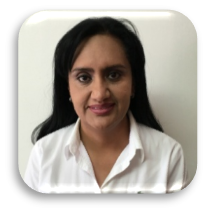 CLAVE/NIVEL DE PUESTOSD1Directora de la Unidad de Transparencia del Municipio de Saltillo, Coahuila • Municipio de Saltillo • Diciembre 2004-Diciembre 2013Coordinadora de Proyectos de la Secretaría de Fiscalización • Secretaría de Fiscalización y Rendición de Cuentas • Mayo 2014 - 12 Febrero 2016Licenciada en Economía • 1995 • Universidad Autónoma de Coahuila.Maestría en Economía Regional • 2000 • Colegio de la Frontera Norte y Universidad Autónoma de Coahuila.Especialidad en Gobierno Abierto y Rendición de Cuentas • 2017 • Facultad de Jurisprudencia de la Universidad Autónoma de Coahuila.Maestría en Derechos Humanos con Acentuación en Transparencia, Acceso a la Información y Rendición de Cuentas•  Proceso 2018 • Facultad de Jurisprudencia de la Universidad Autónoma de Coahuila.